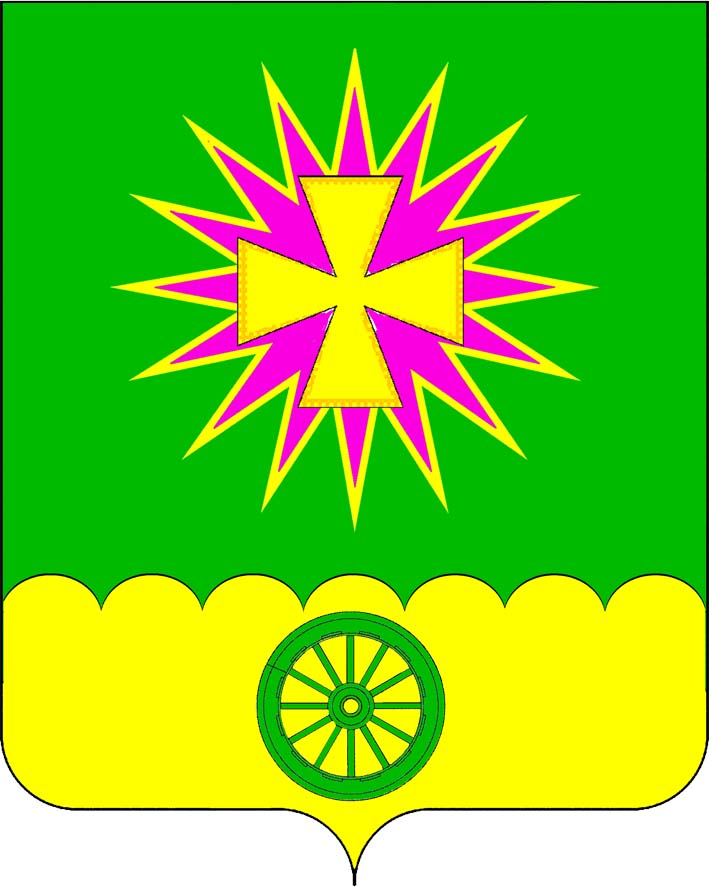 АДМИНИСТРАЦИЯ Нововеличковского сельского поселения Динского района ПОСТАНОВЛЕНИЕот 02.09.2022                                                                                                    № 239                                   станица НововеличковскаяО внесении изменений в постановление администрации Нововеличковского сельского поселения от 26.11.2021 № 352 «Об утверждении муниципальной программы «Благоустройство территории муниципального образования Нововеличковское сельское поселение Динского района на 2022 год»В соответствии с Федеральным законом от 6 октября 2003 года                  № 131-ФЗ «Об общих принципах организации местного самоуправления в        Российской Федерации», руководствуясь статьей 8 частями 15, 17, 19, статьей 37 частями 4, 5, 7 Устава Нововеличковского сельского поселения Динского района в целях повышения общего уровня благоустройства территории Нововеличковского сельского поселения п о с т а н о в л я ю:1. Внести изменения в постановление администрации Нововеличковского сельского поселения от 26.11.2021 № 352 «Об утверждении муниципальной программы «Благоустройство территории муниципального образования Нововеличковское сельское поселение Динского района на 2022 год» утвердив приложение в новой редакции (прилагается).2. Отделу финансов и муниципальных закупок администрации Нововеличковского сельского поселения (Вуймина) обеспечить финансирование мероприятий муниципальной программы «Благоустройство территории муниципального образования Нововеличковское сельское поселение Динского района на 2022 год» в пределах средств, предусмотренных на эти цели в бюджете Нововеличковского сельского поселения.3. Отделу ЖКХ, малого и среднего бизнеса администрации Нововеличковского сельского поселения Динского района (Моренченко) обеспечить выполнение мероприятий программы.4. Постановление администрации Нововеличковского сельского поселения Динского района от 01.08.2022  № 209 «О внесении изменений в постановление администрации Нововеличковского сельского поселения Динского района         от 26.11.2021 № 352 «Об утверждении муниципальной программы «Благоустройство территории муниципального образования Нововеличковское сельское поселение Динского района на 2022 год» считать утратившим силу.5. Отделу по общим и правовым вопросам администрации Нововеличковского сельского поселения Динского района (Калитка) разместить настоящее постановление на официальном сайте Нововеличковского сельского поселения Динского района в сети Интернет. 6. Контроль за выполнением постановления оставляю за собой.7. Постановление вступает в силу со дня его подписания.Глава Нововеличковского сельского поселения	                                                                                  Г.М. КоваПриложение к паспорту муниципальной целевой программы «Благоустройство территории муниципального образования Нововеличковское сельское поселение Динского района на 2022 год»ПЕРЕЧЕНЬ ОСНОВНЫХ МЕРОПРИЯТИЙ МУНИЦИПАЛЬНОЙ ПРОГРАММЫ  «Благоустройство территории муниципального образования Нововеличковское сельское поселение Динского района на 2022 год»Исполняющий обязанности начальника отдела ЖКХ, малого и среднего бизнеса  администрации Нововеличковского сельского поселения                                                                                                                          Л.С. Моренченко№п/пНаименование мероприятияИсточники финансированияОбъем финан-сирования, всего(тыс. руб.)2021 годНепосредственный результат реализации мероприятияУчастник муниципальной программы 1234671.Организация освещения улиц всего3208,03208,0Отдел ЖКХ, малого и среднего бизнеса администрации Нововеличковского сельского поселения, ООО «Кубаньэнергосбыт»,подрядчики1.Организация освещения улиц местный бюджет3208,03208,0Отдел ЖКХ, малого и среднего бизнеса администрации Нововеличковского сельского поселения, ООО «Кубаньэнергосбыт»,подрядчики1.Организация освещения улиц краевой бюджетОтдел ЖКХ, малого и среднего бизнеса администрации Нововеличковского сельского поселения, ООО «Кубаньэнергосбыт»,подрядчики1.Организация освещения улиц федеральный бюджетОтдел ЖКХ, малого и среднего бизнеса администрации Нововеличковского сельского поселения, ООО «Кубаньэнергосбыт»,подрядчики1.Организация освещения улиц внебюджетные источникиОтдел ЖКХ, малого и среднего бизнеса администрации Нововеличковского сельского поселения, ООО «Кубаньэнергосбыт»,подрядчики1.в том числе:1.1.Оплата за электроэнергию уличного освещения, освещение территории паркавсего2208,02208,0- своевременность оплаты за предоставляемую электроэнергиюОтдел ЖКХ, малого и среднего бизнеса администрации Нововеличковского сельского поселения, ООО «Кубаньэнергосбыт»,подрядчики1.1.Оплата за электроэнергию уличного освещения, освещение территории паркаместный бюджет2208,02208,0- своевременность оплаты за предоставляемую электроэнергиюОтдел ЖКХ, малого и среднего бизнеса администрации Нововеличковского сельского поселения, ООО «Кубаньэнергосбыт»,подрядчики1.1.Оплата за электроэнергию уличного освещения, освещение территории паркакраевой бюджет- своевременность оплаты за предоставляемую электроэнергиюОтдел ЖКХ, малого и среднего бизнеса администрации Нововеличковского сельского поселения, ООО «Кубаньэнергосбыт»,подрядчики1.1.Оплата за электроэнергию уличного освещения, освещение территории паркафедеральный бюджет- своевременность оплаты за предоставляемую электроэнергиюОтдел ЖКХ, малого и среднего бизнеса администрации Нововеличковского сельского поселения, ООО «Кубаньэнергосбыт»,подрядчики1.1.Оплата за электроэнергию уличного освещения, освещение территории паркавнебюджетные источники- своевременность оплаты за предоставляемую электроэнергиюОтдел ЖКХ, малого и среднего бизнеса администрации Нововеличковского сельского поселения, ООО «Кубаньэнергосбыт»,подрядчики1.2Ремонт, реконструкция и техническое обслуживание наружных сетей уличного освещения территории поселения, территории парка (Стадион, ул. Новая, ул. Ровная, ул. Краснодарская, уличное освещение-7 точек, ул. Почтовая, ул. Красная, ул. Луначарского, ул. Бежко, ул. Таманская, ул.Красная-Братская, ул.Красная-Пушкина, Производ. мастерская, Котельная, Эл. уст-ки нежелого зд.-2 точки, Эл. установки объектов – 2 точки)всего870,0870,0- соответствие наружного освещения ГОСТуОтдел ЖКХ, малого и среднего бизнеса администрации Нововеличковского сельского поселения, ООО «Кубаньэнергосбыт»,подрядчики1.2Ремонт, реконструкция и техническое обслуживание наружных сетей уличного освещения территории поселения, территории парка (Стадион, ул. Новая, ул. Ровная, ул. Краснодарская, уличное освещение-7 точек, ул. Почтовая, ул. Красная, ул. Луначарского, ул. Бежко, ул. Таманская, ул.Красная-Братская, ул.Красная-Пушкина, Производ. мастерская, Котельная, Эл. уст-ки нежелого зд.-2 точки, Эл. установки объектов – 2 точки)местный бюджет870,0870,0- соответствие наружного освещения ГОСТуОтдел ЖКХ, малого и среднего бизнеса администрации Нововеличковского сельского поселения, ООО «Кубаньэнергосбыт»,подрядчики1.2Ремонт, реконструкция и техническое обслуживание наружных сетей уличного освещения территории поселения, территории парка (Стадион, ул. Новая, ул. Ровная, ул. Краснодарская, уличное освещение-7 точек, ул. Почтовая, ул. Красная, ул. Луначарского, ул. Бежко, ул. Таманская, ул.Красная-Братская, ул.Красная-Пушкина, Производ. мастерская, Котельная, Эл. уст-ки нежелого зд.-2 точки, Эл. установки объектов – 2 точки)краевой бюджет- соответствие наружного освещения ГОСТуОтдел ЖКХ, малого и среднего бизнеса администрации Нововеличковского сельского поселения, ООО «Кубаньэнергосбыт»,подрядчики1.2Ремонт, реконструкция и техническое обслуживание наружных сетей уличного освещения территории поселения, территории парка (Стадион, ул. Новая, ул. Ровная, ул. Краснодарская, уличное освещение-7 точек, ул. Почтовая, ул. Красная, ул. Луначарского, ул. Бежко, ул. Таманская, ул.Красная-Братская, ул.Красная-Пушкина, Производ. мастерская, Котельная, Эл. уст-ки нежелого зд.-2 точки, Эл. установки объектов – 2 точки)федеральный бюджет- соответствие наружного освещения ГОСТуОтдел ЖКХ, малого и среднего бизнеса администрации Нововеличковского сельского поселения, ООО «Кубаньэнергосбыт»,подрядчики1.2Ремонт, реконструкция и техническое обслуживание наружных сетей уличного освещения территории поселения, территории парка (Стадион, ул. Новая, ул. Ровная, ул. Краснодарская, уличное освещение-7 точек, ул. Почтовая, ул. Красная, ул. Луначарского, ул. Бежко, ул. Таманская, ул.Красная-Братская, ул.Красная-Пушкина, Производ. мастерская, Котельная, Эл. уст-ки нежелого зд.-2 точки, Эл. установки объектов – 2 точки)внебюджетные источники- соответствие наружного освещения ГОСТуОтдел ЖКХ, малого и среднего бизнеса администрации Нововеличковского сельского поселения, ООО «Кубаньэнергосбыт»,подрядчики1.3Оформление документации по техническому присоединению энергопринимающих устройств (по заявкам присоединение впервые вводимых энергопринимающих устройств, увеличение мощности ранее присоединенных энергопринимающих устройств)всего130,0130,0- соответствие наружного освещения ГОСТуОтдел ЖКХ, малого и среднего бизнеса администрации Нововеличковского сельского поселения, ООО «Кубаньэнергосбыт»,подрядчики1.3Оформление документации по техническому присоединению энергопринимающих устройств (по заявкам присоединение впервые вводимых энергопринимающих устройств, увеличение мощности ранее присоединенных энергопринимающих устройств)местный бюджет130,0130,0- соответствие наружного освещения ГОСТуОтдел ЖКХ, малого и среднего бизнеса администрации Нововеличковского сельского поселения, ООО «Кубаньэнергосбыт»,подрядчики1.3Оформление документации по техническому присоединению энергопринимающих устройств (по заявкам присоединение впервые вводимых энергопринимающих устройств, увеличение мощности ранее присоединенных энергопринимающих устройств)краевой бюджет- соответствие наружного освещения ГОСТуОтдел ЖКХ, малого и среднего бизнеса администрации Нововеличковского сельского поселения, ООО «Кубаньэнергосбыт»,подрядчики1.3Оформление документации по техническому присоединению энергопринимающих устройств (по заявкам присоединение впервые вводимых энергопринимающих устройств, увеличение мощности ранее присоединенных энергопринимающих устройств)федеральный бюджет- соответствие наружного освещения ГОСТуОтдел ЖКХ, малого и среднего бизнеса администрации Нововеличковского сельского поселения, ООО «Кубаньэнергосбыт»,подрядчики1.3Оформление документации по техническому присоединению энергопринимающих устройств (по заявкам присоединение впервые вводимых энергопринимающих устройств, увеличение мощности ранее присоединенных энергопринимающих устройств)внебюджетные источники- соответствие наружного освещения ГОСТуОтдел ЖКХ, малого и среднего бизнеса администрации Нововеличковского сельского поселения, ООО «Кубаньэнергосбыт»,подрядчики2.Озеленение :Приобретение саженцев деревьев и цветов, разбивка клумб, омоложение и валка деревьев (территории парковой зоны, центральной площади ст. Нововеличковская)всего100,0100,0- совершенствование эстетического состояния территории;- увеличение площади благоустроенных зелёных насаждений в поселении; - создание зелёных зон для отдыха жителей и гостей поселения;- предотвращение сокращения зелёных насаждений;- увеличение количества высаживаемых деревьев;- увеличение площади цветочного оформления;Администрация Нововеличковского сельского поселения, подрядчик 2.Озеленение :Приобретение саженцев деревьев и цветов, разбивка клумб, омоложение и валка деревьев (территории парковой зоны, центральной площади ст. Нововеличковская)местный бюджет100,0100,0- совершенствование эстетического состояния территории;- увеличение площади благоустроенных зелёных насаждений в поселении; - создание зелёных зон для отдыха жителей и гостей поселения;- предотвращение сокращения зелёных насаждений;- увеличение количества высаживаемых деревьев;- увеличение площади цветочного оформления;Администрация Нововеличковского сельского поселения, подрядчик 2.Озеленение :Приобретение саженцев деревьев и цветов, разбивка клумб, омоложение и валка деревьев (территории парковой зоны, центральной площади ст. Нововеличковская)краевой бюджет- совершенствование эстетического состояния территории;- увеличение площади благоустроенных зелёных насаждений в поселении; - создание зелёных зон для отдыха жителей и гостей поселения;- предотвращение сокращения зелёных насаждений;- увеличение количества высаживаемых деревьев;- увеличение площади цветочного оформления;Администрация Нововеличковского сельского поселения, подрядчик 2.Озеленение :Приобретение саженцев деревьев и цветов, разбивка клумб, омоложение и валка деревьев (территории парковой зоны, центральной площади ст. Нововеличковская)федеральный бюджет- совершенствование эстетического состояния территории;- увеличение площади благоустроенных зелёных насаждений в поселении; - создание зелёных зон для отдыха жителей и гостей поселения;- предотвращение сокращения зелёных насаждений;- увеличение количества высаживаемых деревьев;- увеличение площади цветочного оформления;Администрация Нововеличковского сельского поселения, подрядчик 2.Озеленение :Приобретение саженцев деревьев и цветов, разбивка клумб, омоложение и валка деревьев (территории парковой зоны, центральной площади ст. Нововеличковская)внебюджетные источники- совершенствование эстетического состояния территории;- увеличение площади благоустроенных зелёных насаждений в поселении; - создание зелёных зон для отдыха жителей и гостей поселения;- предотвращение сокращения зелёных насаждений;- увеличение количества высаживаемых деревьев;- увеличение площади цветочного оформления;Администрация Нововеличковского сельского поселения, подрядчик 3.Организация ритуальных услуг и содержание мест захоронения ул. Садовая, ул. Д.Бедного ст. Нововеличковская (содержание территорий кладбищ, вывоз мусора, уборка территорий, окраска ограждений,)всего200,0200,0- результаты реализации программных мероприятий должны                 обеспечить планомерное и рациональное содержание мест захоронений на территории муниципального образованияОтдел ЖКХ, малого и среднего бизнеса администрации Нововеличковского сельского поселения, 3.Организация ритуальных услуг и содержание мест захоронения ул. Садовая, ул. Д.Бедного ст. Нововеличковская (содержание территорий кладбищ, вывоз мусора, уборка территорий, окраска ограждений,)местный бюджет200,0200,0- результаты реализации программных мероприятий должны                 обеспечить планомерное и рациональное содержание мест захоронений на территории муниципального образованияОтдел ЖКХ, малого и среднего бизнеса администрации Нововеличковского сельского поселения, 3.Организация ритуальных услуг и содержание мест захоронения ул. Садовая, ул. Д.Бедного ст. Нововеличковская (содержание территорий кладбищ, вывоз мусора, уборка территорий, окраска ограждений,)краевой бюджет- результаты реализации программных мероприятий должны                 обеспечить планомерное и рациональное содержание мест захоронений на территории муниципального образованияОтдел ЖКХ, малого и среднего бизнеса администрации Нововеличковского сельского поселения, 3.Организация ритуальных услуг и содержание мест захоронения ул. Садовая, ул. Д.Бедного ст. Нововеличковская (содержание территорий кладбищ, вывоз мусора, уборка территорий, окраска ограждений,)федеральный бюджет- результаты реализации программных мероприятий должны                 обеспечить планомерное и рациональное содержание мест захоронений на территории муниципального образованияОтдел ЖКХ, малого и среднего бизнеса администрации Нововеличковского сельского поселения, 3.Организация ритуальных услуг и содержание мест захоронения ул. Садовая, ул. Д.Бедного ст. Нововеличковская (содержание территорий кладбищ, вывоз мусора, уборка территорий, окраска ограждений,)внебюджетные источники- результаты реализации программных мероприятий должны                 обеспечить планомерное и рациональное содержание мест захоронений на территории муниципального образованияОтдел ЖКХ, малого и среднего бизнеса администрации Нововеличковского сельского поселения, 4.Прочие мероприятия по благоустройству сельского поселениявсего735,0735,0Отдел ЖКХ, малого и среднего бизнеса администрации Нововеличковского сельского поселения, 4.Прочие мероприятия по благоустройству сельского поселенияместный бюджет735,0735,0Отдел ЖКХ, малого и среднего бизнеса администрации Нововеличковского сельского поселения, 4.Прочие мероприятия по благоустройству сельского поселениякраевой бюджетОтдел ЖКХ, малого и среднего бизнеса администрации Нововеличковского сельского поселения, 4.Прочие мероприятия по благоустройству сельского поселенияфедеральный бюджетОтдел ЖКХ, малого и среднего бизнеса администрации Нововеличковского сельского поселения, 4.Прочие мероприятия по благоустройству сельского поселениявнебюджетные источникиОтдел ЖКХ, малого и среднего бизнеса администрации Нововеличковского сельского поселения, 4.в том числе:4.1Услуги по содержанию имущества: уборка общественных мест, парковых зон ст. Нововеличковская ул. Красная, ст. Воронцовская ул. Красная, санитарное содержание, вывоз несанкционированных свалок, спил деревьев, благоустройство территории поселения (тротуарные дорожки,  приобретение строительных материалов для благоустройства)всего170,0170,0- создание условий для работы и отдыха жителей поселения;- улучшение состояния территорий муниципального образования Нововеличковское сельское поселение Динского района;- привитие жителям муниципального образования любви и уважения к своему поселению, к соблюдению чистоты и порядка на территории муниципального образования Нововеличковское сельское поселение Динского района.Отдел ЖКХ, малого и среднего бизнеса администрации Нововеличковского сельского поселения, 4.1Услуги по содержанию имущества: уборка общественных мест, парковых зон ст. Нововеличковская ул. Красная, ст. Воронцовская ул. Красная, санитарное содержание, вывоз несанкционированных свалок, спил деревьев, благоустройство территории поселения (тротуарные дорожки,  приобретение строительных материалов для благоустройства)местный бюджет170,0170,0- создание условий для работы и отдыха жителей поселения;- улучшение состояния территорий муниципального образования Нововеличковское сельское поселение Динского района;- привитие жителям муниципального образования любви и уважения к своему поселению, к соблюдению чистоты и порядка на территории муниципального образования Нововеличковское сельское поселение Динского района.Отдел ЖКХ, малого и среднего бизнеса администрации Нововеличковского сельского поселения, 4.1Услуги по содержанию имущества: уборка общественных мест, парковых зон ст. Нововеличковская ул. Красная, ст. Воронцовская ул. Красная, санитарное содержание, вывоз несанкционированных свалок, спил деревьев, благоустройство территории поселения (тротуарные дорожки,  приобретение строительных материалов для благоустройства)краевой бюджет- создание условий для работы и отдыха жителей поселения;- улучшение состояния территорий муниципального образования Нововеличковское сельское поселение Динского района;- привитие жителям муниципального образования любви и уважения к своему поселению, к соблюдению чистоты и порядка на территории муниципального образования Нововеличковское сельское поселение Динского района.Отдел ЖКХ, малого и среднего бизнеса администрации Нововеличковского сельского поселения, 4.1Услуги по содержанию имущества: уборка общественных мест, парковых зон ст. Нововеличковская ул. Красная, ст. Воронцовская ул. Красная, санитарное содержание, вывоз несанкционированных свалок, спил деревьев, благоустройство территории поселения (тротуарные дорожки,  приобретение строительных материалов для благоустройства)федеральный бюджет- создание условий для работы и отдыха жителей поселения;- улучшение состояния территорий муниципального образования Нововеличковское сельское поселение Динского района;- привитие жителям муниципального образования любви и уважения к своему поселению, к соблюдению чистоты и порядка на территории муниципального образования Нововеличковское сельское поселение Динского района.Отдел ЖКХ, малого и среднего бизнеса администрации Нововеличковского сельского поселения, 4.1Услуги по содержанию имущества: уборка общественных мест, парковых зон ст. Нововеличковская ул. Красная, ст. Воронцовская ул. Красная, санитарное содержание, вывоз несанкционированных свалок, спил деревьев, благоустройство территории поселения (тротуарные дорожки,  приобретение строительных материалов для благоустройства)внебюджетные источники- создание условий для работы и отдыха жителей поселения;- улучшение состояния территорий муниципального образования Нововеличковское сельское поселение Динского района;- привитие жителям муниципального образования любви и уважения к своему поселению, к соблюдению чистоты и порядка на территории муниципального образования Нововеличковское сельское поселение Динского района.Отдел ЖКХ, малого и среднего бизнеса администрации Нововеличковского сельского поселения, 4.2Приобретение МАФ для парковой зоны (скамейки, урны по мере необходимости), комплектующих для оборудования детской площадки, обустройства парка, обустройство детской площадки (скейт-площадка) ст. Нововеличковская ул. Краснаявсего160,0160,0- создание условий для работы и отдыха жителей поселения;- улучшение состояния парковой зоны, территорий Нововеличковского сельского поселения;- благоустройство аллеи Отдел ЖКХ, малого и среднего бизнеса администрации Нововеличковского сельского поселения, 4.2Приобретение МАФ для парковой зоны (скамейки, урны по мере необходимости), комплектующих для оборудования детской площадки, обустройства парка, обустройство детской площадки (скейт-площадка) ст. Нововеличковская ул. Краснаяместный бюджет160,0160,0- создание условий для работы и отдыха жителей поселения;- улучшение состояния парковой зоны, территорий Нововеличковского сельского поселения;- благоустройство аллеи Отдел ЖКХ, малого и среднего бизнеса администрации Нововеличковского сельского поселения, 4.2Приобретение МАФ для парковой зоны (скамейки, урны по мере необходимости), комплектующих для оборудования детской площадки, обустройства парка, обустройство детской площадки (скейт-площадка) ст. Нововеличковская ул. Краснаякраевой бюджет- создание условий для работы и отдыха жителей поселения;- улучшение состояния парковой зоны, территорий Нововеличковского сельского поселения;- благоустройство аллеи Отдел ЖКХ, малого и среднего бизнеса администрации Нововеличковского сельского поселения, 4.2Приобретение МАФ для парковой зоны (скамейки, урны по мере необходимости), комплектующих для оборудования детской площадки, обустройства парка, обустройство детской площадки (скейт-площадка) ст. Нововеличковская ул. Краснаяфедеральный бюджет- создание условий для работы и отдыха жителей поселения;- улучшение состояния парковой зоны, территорий Нововеличковского сельского поселения;- благоустройство аллеи Отдел ЖКХ, малого и среднего бизнеса администрации Нововеличковского сельского поселения, 4.2Приобретение МАФ для парковой зоны (скамейки, урны по мере необходимости), комплектующих для оборудования детской площадки, обустройства парка, обустройство детской площадки (скейт-площадка) ст. Нововеличковская ул. Краснаявнебюджетные источники- создание условий для работы и отдыха жителей поселения;- улучшение состояния парковой зоны, территорий Нововеличковского сельского поселения;- благоустройство аллеи Отдел ЖКХ, малого и среднего бизнеса администрации Нововеличковского сельского поселения, 4.3Уничтожение карантинной растительности (амброзии) всего22,522,5- улучшение экологической обстановки и создание среды, комфортной для проживания жителей поселения.Отдел ЖКХ, малого и среднего бизнеса администрации Нововеличковского сельского поселения, 4.3Уничтожение карантинной растительности (амброзии) местный бюджет22,522,5- улучшение экологической обстановки и создание среды, комфортной для проживания жителей поселения.Отдел ЖКХ, малого и среднего бизнеса администрации Нововеличковского сельского поселения, 4.3Уничтожение карантинной растительности (амброзии) краевой бюджет- улучшение экологической обстановки и создание среды, комфортной для проживания жителей поселения.Отдел ЖКХ, малого и среднего бизнеса администрации Нововеличковского сельского поселения, 4.3Уничтожение карантинной растительности (амброзии) федеральный бюджет- улучшение экологической обстановки и создание среды, комфортной для проживания жителей поселения.Отдел ЖКХ, малого и среднего бизнеса администрации Нововеличковского сельского поселения, 4.3Уничтожение карантинной растительности (амброзии) внебюджетные источники- улучшение экологической обстановки и создание среды, комфортной для проживания жителей поселения.Отдел ЖКХ, малого и среднего бизнеса администрации Нововеличковского сельского поселения, 4.4Противонасекомная обработка общественных мест территории поселения (комары, клещи)всего37,537,5- обработка лесополос, парковСпециализированная организация4.4Противонасекомная обработка общественных мест территории поселения (комары, клещи)местный бюджет37,537,5- обработка лесополос, парковСпециализированная организация4.4Противонасекомная обработка общественных мест территории поселения (комары, клещи)краевой бюджет- обработка лесополос, парковСпециализированная организация4.4Противонасекомная обработка общественных мест территории поселения (комары, клещи)федеральный бюджет- обработка лесополос, парковСпециализированная организация4.4Противонасекомная обработка общественных мест территории поселения (комары, клещи)внебюджетные источники- обработка лесополос, парковСпециализированная организация4.5Покос сорной растительности (по мере произрастания согласно перечня улиц, общественных территорий  в ст. Нововеличковская, ст. Воронцовская, п. Найдорф)всего340,0340,0- улучшение экологической обстановки и создание среды, комфортной для проживания жителей поселения.Отдел ЖКХ, малого и среднего бизнеса администрации Нововеличковского сельского поселения, 4.5Покос сорной растительности (по мере произрастания согласно перечня улиц, общественных территорий  в ст. Нововеличковская, ст. Воронцовская, п. Найдорф)местный бюджет340,0340,0- улучшение экологической обстановки и создание среды, комфортной для проживания жителей поселения.Отдел ЖКХ, малого и среднего бизнеса администрации Нововеличковского сельского поселения, 4.5Покос сорной растительности (по мере произрастания согласно перечня улиц, общественных территорий  в ст. Нововеличковская, ст. Воронцовская, п. Найдорф)краевой бюджет- улучшение экологической обстановки и создание среды, комфортной для проживания жителей поселения.Отдел ЖКХ, малого и среднего бизнеса администрации Нововеличковского сельского поселения, 4.5Покос сорной растительности (по мере произрастания согласно перечня улиц, общественных территорий  в ст. Нововеличковская, ст. Воронцовская, п. Найдорф)федеральный бюджет- улучшение экологической обстановки и создание среды, комфортной для проживания жителей поселения.Отдел ЖКХ, малого и среднего бизнеса администрации Нововеличковского сельского поселения, 4.5Покос сорной растительности (по мере произрастания согласно перечня улиц, общественных территорий  в ст. Нововеличковская, ст. Воронцовская, п. Найдорф)внебюджетные источники- улучшение экологической обстановки и создание среды, комфортной для проживания жителей поселения.Отдел ЖКХ, малого и среднего бизнеса администрации Нововеличковского сельского поселения, 4.6Утилизация биоотходоввсего5,05,0- улучшение экологической обстановки и создание среды, комфортной для проживания жителей поселения.Специализированная организация4.6Утилизация биоотходовместный бюджет5,05,0- улучшение экологической обстановки и создание среды, комфортной для проживания жителей поселения.Специализированная организация4.6Утилизация биоотходовкраевой бюджет- улучшение экологической обстановки и создание среды, комфортной для проживания жителей поселения.Специализированная организация4.6Утилизация биоотходовфедеральный бюджет- улучшение экологической обстановки и создание среды, комфортной для проживания жителей поселения.Специализированная организация4.6Утилизация биоотходоввнебюджетные источники- улучшение экологической обстановки и создание среды, комфортной для проживания жителей поселения.Специализированная организацияИтоговсего4243,04243,0Итогоместный бюджет4243,04243,0Итогокраевой бюджетИтогофедеральный бюджетИтоговнебюджетные источники